СУМСЬКА МІСЬКА РАДАVІІІ СКЛИКАННЯ __________ СЕСІЯРІШЕННЯЗ метою підтримки та розвитку галузі культури, підвищення культурного рівня та естетичного виховання жителів міста, організації змістовного дозвілля населення, збереження українських національних традицій, підтримки обдарованої молоді та дітей, забезпечення збереження об’єктів культурної спадщини та їх державної реєстрації, керуючись пунктом 30 частини першої статті 26  Закону України «Про місцеве самоврядування в Україні»,  Сумська міська рада ВИРІШИЛА:1.     Затвердити цільову комплексну Програму розвитку культури  Сумської міської територіальної громади на 2022 - 2024 роки» (додається).        2.  Надати повноваження виконавчому комітету Сумської міської ради затверджувати  перелік культурно-масових заходів до Програми на наступні роки. 3. Надати повноваження відділу культури Сумської міської ради (Цибульська Н.О.), за погодженням заступника міського голови з питань діяльності виконавчих органів ради (згідно з розподілом обов’язків),  проводити перерозподіл коштів по культурно-масовим заходам Програми в межах затвердженого обсягу витрат.4.  Відділу культури Cумської міської ради звітувати про результати виконання Програми щорічно 1 раз на рік до 31 березня року, наступного за звітним.5.    Рішення Сумської міської ради від 19 грудня 2018 року № 4329-МР «Про цільову комплексну Програму розвитку культури  міста Суми на 2019 - 2021 роки» (зі змінами) визнати таким, що втратило чинність з 01 січня 
2022 року.6.     Дане рішення набирає чинності з моменту оприлюднення на офіційному веб-сайті  Сумської міської ради та вводиться в дію з 01 січня 2022 року. 7.  Координацію виконання рішення покласти на  заступника міського голови з питань діяльності виконавчих органів ради (згідно з розподілом обов’язків).8.  Організацію виконання рішення покласти на відділ культури Сумської міської ради.	9.  Контроль за виконанням рішення покласти на постійну комісію з питань охорони здоров’я, соціального захисту населення, освіти, науки, культури, туризму, сім’ї, молоді та спорту.Сумський міський голова                                                      Олександр ЛИСЕНКОВиконавець: Цибульська Н.О. ________________Ініціатор розгляду питання –Сумський міський головаПроєкт рішення підготовлено відділом культури Сумської міської радиДоповідає Цибульська Н.О.Додаток до рішення Сумської міської ради 
«Про цільову комплексну Програму розвитку культури  Сумської 
міської територіальної громади на 
2022 - 2024 роки»від                            2021  №              - МРЦільова комплексна Програма розвитку культури  Сумської 
міської територіальної громади на 2022 - 2024 рокиЗагальна характеристика ПрограмиЦільова комплексна Програма розвитку культури Сумської міської територіальної громади на 2022 - 2024 роки базується на Конституції України, законах України «Про культуру», «Про бібліотеки та бібліотечну справу» і передбачає вдосконалення реалізації державної політики у сфері культури, збереження та подальший розвиток культурного потенціалу громади, розвиток культурних традицій, збереження історичних цінностей, забезпечення доступності закладів культури для всіх верств населення, створення максимально сприятливих умов для творчого  формування особистості, розкриття її здібностей, задоволення духовних та естетичних потреб, відродження народної творчості та популяризації національних обрядів і звичаїв, організацію змістовного дозвілля, масового відпочинку та культурного обслуговування населення.Галузь культури територіальної громади представлена 32 закладами. Це міська централізована бібліотечна система (далі – МЦБС), яка об’єднує 21 бібліотеку-філію, 5 мистецьких шкіл, 5 клубних установ у старостинських округах. Відповідно до рішення Сумської міської ради від 27.10.2021 № 2221-МР «Про припинення діяльності установи «Сумський міський центр дозвілля молоді» Сумської міської ради шляхом поділу на Комунальну установу Сумської міської ради «Центр культури, молоді і дозвілля» та Комунальну установу «Молодіжний центр «Романтика» Сумської міської ради (зі змінами), планується передача у  підпорядкування відділу культури  Комунальної установи Сумської міської ради «Центр культури і дозвілля». Показники роботи бібліотек є стабільними: їх послугами щорічно користується понад 76 тис. сумчан, у т.ч. понад 30 тис. дітей,  більше  20 тисяч -  читачі юнацького віку. Книговидача перевищує 1,5 млн. видань. З кожним роком набирає обертів комп’ютеризація міських бібліотек, зростає кількість робочих інтернет-місць для доступу до електронних ресурсів. За останній період зріс показник онлайн відвідувань, який  становить 31,9 тис. разів.Рівень освітніх послуг, які надаються мистецькими школами, є стабільно високим. Контингент учнів зберігається в межах охоплення початковою мистецькою освітою 6,3 % дітей шкільного віку. У 2021 році до складу 
ДМШ № 1, ДМШ № 4 та ДХШ ім. М.Г. Лисенка увійшли філіали в селах Стецьківка та Велика Чернеччина.Учні мистецьких шкіл міста беруть активну участь у різноманітних конкурсних заходах, не тільки міського і обласного, а й всеукраїнського і міжнародного рівнів, у т.ч. в інтернет-мережі, здобуваючи призові місця та помножуючи славу Сумської міської територіальної громади. З кожним роком кількість переможців конкурсів зростає. Протягом 2019 - 2021 навчальних років участь у конкурсних заходах брали 1575 учнів, з яких 1314 стали переможцями. Яскраву палітру різноманітних заходів і фестивалів представляє культурно-мистецьке життя. Активізовано роботу і закладів культури у старостинських округах.Активно продовжується робота щодо збереження культурної спадщини міста. На даний час на державний облік взято 124 пам’ятки (19 - археологічних, 85 - історичних, 15 -монументального мистецтва, 4 - садово-паркового мистецтва та 1 науки і техніки). На даний час вже виготовлено облікову документацію на 59 об’єктів.Усіма закладами культури ведеться значна робота щодо формування естетичних смаків, світогляду, культури та духовності населення. Мережа закладів культури є оптимальною і при умові повноцінного функціонування спроможна забезпечити потреби територіальної громади у культурному обслуговуванні.                                                                                  	Програма визначає основні перспективи розвитку галузі, завдання,  шляхи їх реалізації та очікувані результати, спрямовані на формування естетичних смаків населення, підвищення іміджу Сумської міської територіальної громади та утвердження її як громади з розвинутим культурним потенціалом.Паспорт Програми та ресурсне забезпечення 2.1. Паспорт Програми3. Визначення проблем, на розв’язання яких спрямована ПрограмаНезважаючи на певні досягнення, галузь культури перебуває в стані, що не зовсім відповідає потребам культурного і духовного розвитку територіальної громади та вимогам і стандартам соціально-культурної політики держави в цілому. Бюджетне фінансування галузі здійснюється в межах доведених обсягів та забезпечує мінімальну потребу закладів. Заклади гостро потребують капітальних ремонтів, деякі – реконструкції, модернізації, технічного переоснащення.У місті є певні проблеми з проведенням масштабних загальноміських культурно-мистецьких заходів: відсутність комунального закладу культури клубного типу, великої сцени і взагалі облаштованих для цього місць. Постійно виникає проблема оренди приміщень відомчих Палаців культури, обласних театрів, філармонії, стадіону «Ювілейний» тощо. Цільова комплексна Програма розвитку культури Сумської міської територіальної громади на 2022 - 2024 роки визначає перспективи розвитку, завдання і шляхи їх реалізації та очікувані результати, спрямовані на збереження та відродження культурних традицій рідного краю, популяризацію національної культури, мови, формування естетичних смаків населення, підвищення іміджу міста Суми та утвердження його як європейського міста з розвиненим культурним потенціалом і багатою культурною спадщиною (додаток 2 до Програми).                                                                                                                                             	4. Мета програмиЗабезпечення організаційних та економічних умов для розвитку культурно-освітньої сфери міста.	5.  Напрями діяльності, завдання  та заходи ПрограмиПрограма має шість напрямів діяльності та десять завдань (додаток 1 до Програми).6.  Завдання ПрограмиЗавдання спрямовані на досягнення мети Програми (додаток 2 до Програми).	7.  Результативні показники завдань Програми  Результативні показники викладені в додатку 3 до Програми.	8. Очікувані результати Очікувані результати від діяльності Програми викладені у додатку 4 до Програми.9. Перелік культурно-масових заходів на 2022 рік (додаток 5 до Програми)Сумський міський голова                                                Олександр ЛИСЕНКОВиконавець: Цибульська Н.О. __________ 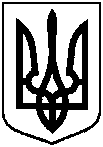 Проєктоприлюднено  ________2021 рвід                         2021 року №          -МР   м. СумиПро цільову комплексну Програму розвитку культури  Сумської міської територіальної громади на 2022 - 2024 роки1. Ініціатор розробки програмиВідділ культури Сумської міської ради2. Дата, номер і назва розпорядчого документа про розробку програмиРішення Сумської міської ради від 29 лютого 2012 року № 1207-МР «Про Положення про Порядок розробки, затвердження та виконання міських цільових (комплексних) програм, програми економічного і соціального розвитку міста Суми та виконання міського бюджету (зі змінами)3. Міський замовник програмиСумська міська рада4. Розробник програмиВідділ культури Сумської міської ради5. Співрозробники програми6. Відповідальний виконавець програмиВідділ культури Сумської міської ради7. Термін реалізації програми2022-2024 роки8. Перелік бюджетів, які беруть участь у виконанні програмиБюджет Сумської міської територіальної громади9. Загальний обсяг фінансових ресурсів, необхідних для реалізації програми, усього, у тому числі:9.1. коштів міського бюджету коштів інших джерелУсього на 2022-2024 роки – 27310,0 тис. грн, у т. ч:2022 рік – 8600,0 тис. грн.,2023 рік – 9119,6 тис грн.,2024 рік – 9590,4 тис. грн.           2.2. Ресурсне забезпечення           2.2. Ресурсне забезпечення           2.2. Ресурсне забезпечення           2.2. Ресурсне забезпеченняВиконання  цільової комплексної Програми розвитку культури  Сумської міської територіальної громади на 2022 - 2024 роки розраховано на 3 роки. 
Ресурсне забезпечення Програми складають кошти загального та спеціального фондів   Сумської  міської територіальної громади.Виконання  цільової комплексної Програми розвитку культури  Сумської міської територіальної громади на 2022 - 2024 роки розраховано на 3 роки. 
Ресурсне забезпечення Програми складають кошти загального та спеціального фондів   Сумської  міської територіальної громади.Виконання  цільової комплексної Програми розвитку культури  Сумської міської територіальної громади на 2022 - 2024 роки розраховано на 3 роки. 
Ресурсне забезпечення Програми складають кошти загального та спеціального фондів   Сумської  міської територіальної громади.Виконання  цільової комплексної Програми розвитку культури  Сумської міської територіальної громади на 2022 - 2024 роки розраховано на 3 роки. 
Ресурсне забезпечення Програми складають кошти загального та спеціального фондів   Сумської  міської територіальної громади.Виконання  цільової комплексної Програми розвитку культури  Сумської міської територіальної громади на 2022 - 2024 роки розраховано на 3 роки. 
Ресурсне забезпечення Програми складають кошти загального та спеціального фондів   Сумської  міської територіальної громади.Виконання  цільової комплексної Програми розвитку культури  Сумської міської територіальної громади на 2022 - 2024 роки розраховано на 3 роки. 
Ресурсне забезпечення Програми складають кошти загального та спеціального фондів   Сумської  міської територіальної громади.Виконання  цільової комплексної Програми розвитку культури  Сумської міської територіальної громади на 2022 - 2024 роки розраховано на 3 роки. 
Ресурсне забезпечення Програми складають кошти загального та спеціального фондів   Сумської  міської територіальної громади.Виконання  цільової комплексної Програми розвитку культури  Сумської міської територіальної громади на 2022 - 2024 роки розраховано на 3 роки. 
Ресурсне забезпечення Програми складають кошти загального та спеціального фондів   Сумської  міської територіальної громади.тис. грн.тис. грн.Обсяг коштів, які пропонується залучити на виконання програми Обсяг коштів, які пропонується залучити на виконання програми Обсяг коштів, які пропонується залучити на виконання програми Етапи виконання програмиЕтапи виконання програмиЕтапи виконання програмиУсього витрат на виконання програми Усього витрат на виконання програми Обсяг коштів, які пропонується залучити на виконання програми Обсяг коштів, які пропонується залучити на виконання програми Обсяг коштів, які пропонується залучити на виконання програми 2022 рік(план)2023 рік(план)2024 рік(план)Усього витрат на виконання програми Усього витрат на виконання програми Обсяг ресурсів, усього, у тому числі:Обсяг ресурсів, усього, у тому числі:Обсяг ресурсів, усього, у тому числі:8 600,0 9 119,6 9 590,4 27 310,0 27 310,0  бюджет СМТГ бюджет СМТГ бюджет СМТГ8 600,0 9 119,6 9 590,4 27 310,0 27 310,0 Частина завдань Програми не потребує фінансування і буде забезпечуватись на загальних підставах роботи відділу культури  Сумської міської ради та підвідомчих закладів: мистецьких шкіл, міської централізованої бібліотечної системи та клубних закладів. Частина завдань Програми не потребує фінансування і буде забезпечуватись на загальних підставах роботи відділу культури  Сумської міської ради та підвідомчих закладів: мистецьких шкіл, міської централізованої бібліотечної системи та клубних закладів. Частина завдань Програми не потребує фінансування і буде забезпечуватись на загальних підставах роботи відділу культури  Сумської міської ради та підвідомчих закладів: мистецьких шкіл, міської централізованої бібліотечної системи та клубних закладів. Частина завдань Програми не потребує фінансування і буде забезпечуватись на загальних підставах роботи відділу культури  Сумської міської ради та підвідомчих закладів: мистецьких шкіл, міської централізованої бібліотечної системи та клубних закладів. Частина завдань Програми не потребує фінансування і буде забезпечуватись на загальних підставах роботи відділу культури  Сумської міської ради та підвідомчих закладів: мистецьких шкіл, міської централізованої бібліотечної системи та клубних закладів. Частина завдань Програми не потребує фінансування і буде забезпечуватись на загальних підставах роботи відділу культури  Сумської міської ради та підвідомчих закладів: мистецьких шкіл, міської централізованої бібліотечної системи та клубних закладів. Частина завдань Програми не потребує фінансування і буде забезпечуватись на загальних підставах роботи відділу культури  Сумської міської ради та підвідомчих закладів: мистецьких шкіл, міської централізованої бібліотечної системи та клубних закладів. Частина завдань Програми не потребує фінансування і буде забезпечуватись на загальних підставах роботи відділу культури  Сумської міської ради та підвідомчих закладів: мистецьких шкіл, міської централізованої бібліотечної системи та клубних закладів. 